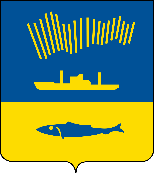 АДМИНИСТРАЦИЯ ГОРОДА МУРМАНСКАП О С Т А Н О В Л Е Н И Е                                                                                                         № В соответствии с распоряжением Губернатора Мурманской области
от 21.06.2021 № 159-РГ «О мерах по реализации норм федеральных законов
от 31.07.2020 № 247-ФЗ «Об обязательных требованиях в Российской Федерации», от 31.07.2020 № 248-ФЗ «О государственном контроле (надзоре) и муниципальном контроле в Российской Федерации», Уставом муниципального образования город Мурманск п о с т а н о в л я ю: 1. Отменить постановление администрации города Мурманска                         от 03.05.2012 № 888 «О возложении полномочий по осуществлению муниципального контроля за сохранностью автомобильных дорог местного значения в границах города и муниципального контроля в области использования и охраны особо охраняемых природных территорий местного значения»2. Отделу информационно-технического обеспечения и защиты информации администрации города Мурманска (Кузьмин А.Н.) разместить настоящее постановление на официальном сайте администрации города Мурманска в сети Интернет.3. Редакции газеты «Вечерний Мурманск» (Хабаров В.А.) опубликовать настоящее постановление.4. Настоящее постановление вступает в силу с 01.01.2022.5. Контроль за выполнением настоящего постановления возложить на заместителя главы администрации города Мурманска – председателя комитета по развитию городского хозяйства Кольцова Э.С.Временно исполняющий полномочияглавы администрации города Мурманска                                            В.А. Доцник